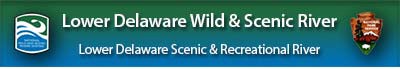 c/o Delaware River Greenway Partnership , PO Box 15, Stockton, NJ 08559       www.lowerdelawarewildandscenic.org   and   www.facebook.com/lowerdelawarewildandscenic.orgMini-Grant Email Address: ldwsgrants@delawarerivergp.org Lower Delaware Wild & Scenic River 2020 Mini-Grant Application (Due March 30, 2020)Project Name:Funding Request: $Name of Town or Organization:501(c)(3)?	 Yes	NoIf a 501(c)(3) and if a registered charity, provide your NJ and/or PA charities number(s): Name of Primary Contact and Title:(Indicate if a volunteer or staff member.)E-mail Address:Telephone:(Indicate work or cell.)Mailing Address: Project/Program Description: (Summary of proposed work and goal(s) of the project in 300 words or less).Project Partners: (Describe their role and funding, access and/or in-kind services provided.)List of permits or permissions required to undertake the project:Project Products or Deliverables:How will project be evaluated?Project Narrative: (Provide brief explanation to demonstrate how the project will meet the funding criteria and support the goals of the Lower Delaware Wild & Scenic program. Address the “review criteria” provided in the grant summary and highlight the information in the narrative. Describe how relevant Outstandingly Remarkable Values (scenic, recreational, geologic, fish and wildlife, historic, cultural, etc.) directly benefited by the project.  Summarize expertise and experience in completing projects similar to that proposed for funding. Submit up to 2-pages written description. Include photos, maps and other attachments as needed.)Project Budget:  Budget items will vary. Below are suggestions for your budget, not requirements. List other budget expenses in the blank areas or use your own form as needed.Project Timeline: Projects must be completed by December 31, 2020.Sub-TotalWild &Scenic Funds RequestedOtherSources of Funds or In- Kind SupportContractor Services:(Approx. 	hours @ $ 	/hr including overhead expenses)Contractor Services:(Approx. 	hours @ $ 	/hr including overhead expenses)Travel:(Approx. 	miles @ $0.535/mile)Travel:(Approx. 	miles @ $0.535/mile)Project Expenses:(including costs, quantities and description of expense)Project Expenses:(including costs, quantities and description of expense)Other Expenses:Other Expenses:TOTAL:Task Description and Timeline1st Half20202nd Half2020